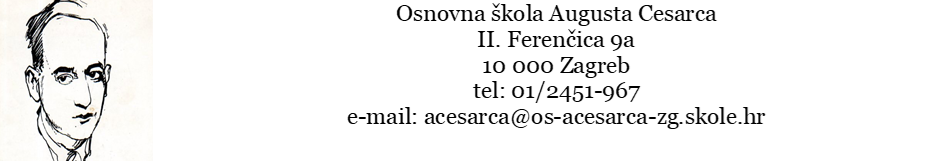 KLASA: 003-06/20-01/18URBROJ: 251-155-20-01-1U Zagrebu 14. rujna 2020.  Z A K LJ U Č C Is 38. sjednice Školskog odbora održane ponedjeljak 14. rujna 2020. godine s početkom u 18:00 u prostorijama Osnovne škole Augusta Cesarca, u učionici Tehničke kulture uz pridržavanje epidemioloških mjera fizičke udaljenosti, dezinfekcije i nošenje maski. Prisutni:- predstavnici škole: Jan Zamostni- predstavnik Vijeća roditelja: Tihana Zidanić Šakota- predstavnici osnivača: Magdalena Ivkić, Ena Ercegovac- predstavnik Radničkog vijeća: Maja Vahovec JuranOdsutni: Mirjana Majdandžić - opravdanoDubravko Gerovac – opravdanoSanja Starc, tajnica – opravdano Ostali prisutni: Tina Kirin, ravnateljicaZapisničar: Tin Kirin, ravnateljica Zamjenica predsjednice Školskog odbora Maja Vahovec Juran (predsjedavateljica)  otvorila je sjednicu i pozdravila nazočne članove Školskog odbora. Predsjedavateljica je predložila sljedeći dnevni red: P r i j e d l o g  d n e v n o g  r e d a:1. Prihvaćanje zapisnika s 37. sjednice Školskog odbora2. Odluka Školskog odbora o Izmjeni Odluke o ustroju razrednih odjela u školskoj godini 2020./2021.3. RaznoZaključak: Dnevni su red članovi Školskog odbora jednoglasno prihvatili.Ad 1.)  Prihvaćanje/verifikacija zapisnika s 37. sjednice Školskog odboraJednoglasno je donesena sljedećaODLUKA:Školski je odbor jednoglasno usvojio Zapisnik  s 37. sjednice Školskog odbora.Ad 2.) Odluka Školskog odbora o Izmjeni Odluke o ustroju razrednih odjela u školskoj godini 2020./2021.Jednoglasno je donesena sljedećaODLUKA:Školski je odbor donio jednoglasnu Odluku o Prijedlogu izmjene Odluke o broju razrednih odjela u Osnovnoj školi Augusta Cesarca za školsku godinu 2020./2021. radi davanja prethodne suglasnosti Gradskog ureda za obrazovanje. (Odluka je prilog Zapisniku.)Ad 3.) RaznoRavnateljica je članicama i članovima Odbora predstavila Provedbeni plan Škole za Model A na temelju Uputa za sprječavanje i suzbijanje epidemije COVID-19 vezano za rad predškolskih ustanova, osnovnih i srednjih škola u školskoj godini 2020./2021. od 24. kolovoza 2020. i Modela i preporuka za rad u uvjetima povezanima s COVID-19 u pedagoškoj/školskoj godini 2020./2021. te ukratko opisala radove tijekom ljetnog odmora učenika: kabliranje Škole unutar nacionalnog projekta e-Škole: Cjelovita informatizacija procesa poslovanja škola i nastavnih proces u svrhu stvaranja digitalno zrelih škola za 21. stoljeće koje provodi i koordinira CARNet, odobrene građevinske radove zbog prelaska u jednu smjenu uz Suglasnost Gradskog ureda za obrazovanje.Sjednica je završila u 19:30.Zapisničar:	Tina Kirin	Zamjenica predsjednice Školskog odbora:Maja Vahovec Juran